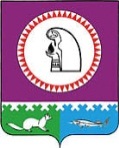 13 апреля 2015 года в 14 часов 15 мин. в зале заседаний Думы (кабинет 401) состоится совместное заседание Антитеррористической комиссии Октябрьского района и оперативной группы муниципального образования Октябрьский район.Повестка заседанияОб утверждении повестки дня и регламента заседания Антитеррористической комиссии Октябрьского района.Докладывает: - Хромов Н.В., исполняющий обязанности  Председателя АТК Октябрьского районаО дополнительных мерах по обеспечению антитеррористической безопасности на территории Октябрьского района в ходе подготовки и проведения праздничных мероприятий, посвященных празднику весны и труда, 70-й годовщине Победы в Великой Отечественной войне 1941-1945 годов и Дню России, готовности сил и средств медицинских, аварийно-спасательных, дежурных служб муниципального образования Октябрьский район к локализации террористических угроз и минимизации их последствий. О профилактике террористических угроз в местах проведения праздничных мероприятий, объектах жизнеобеспечения, объектах вероятных террористических посягательств.Докладывают:- Дедюхин Д.П., начальник ОМВД России по Октябрьскому району, руководитель оперативной группы МО Октябрьский район;- Ковальских С.В., заведующий отделом гражданской защиты населения администрации Октябрьского района;- Мирошниченко А.И., главный врач БУ ХМАО-Югры «Октябрьская районная больница»;- Чистопольский А.В., заместитель директора ФКУ ХМАО-Югры «Центроспас-Югория» по Октябрьскому району;- Брезгина О.П., заведующий отделом культуры администрации Октябрьского района;- Киселева Т.Б., начальник Управления образования и молодежной политики администрации Октябрьского района.      3. О реализации в 1-ом квартале 2015 года мероприятий по противодействию идеологии терроризма на территории Октябрьского района.Докладывают: - Дедюхин Д.П., начальник ОМВД России по Октябрьскому району, руководитель оперативной группы МО Октябрьский район;- Насибулин А.Ю., руководитель Аппарата АТК Октябрьского района.4. О результатах осуществления контроля эффективности деятельности Антитеррористической комиссии Октябрьского района Межведомственной рабочей группой Антитеррористической комиссии Ханты-Мансийского автономного округа – Югры.Докладывает:- Насибулин А.Ю., руководитель Аппарата АТК Октябрьского района.5. Об исполнении ранее принятых решений НАК, АТК ХМАО-Югры и АТК Октябрьского района.Докладывает:- Насибулин А.Ю., руководитель Аппарата АТК Октябрьского района. Информацию по рассматриваемым вопросам необходимо предоставить до 17.00 час. 10 апреля 2015 года в отдел по организации работы с обращениями граждан, общественностью и федеральными структурами Думы Октябрьского района по факсу 28-107 или на адрес электронной почты: (PonamarevaNA@oktregion.ru). Исполняющий обязанности главы Октябрьского района, исполняющий обязанности Председателя Антитеррористической комиссии Октябрьского района  					    Н.В. ХромовАНТИТЕРРОРИСТИЧЕСКАЯ КОМИССИЯОКТЯБРЬСКОГО РАЙОНАул. Калинина, д. 39, п.г.т. Октябрьское, ХМАО-Югра, Тюменской обл., 628100тел. (34678) 2-80-10,  факс (34678) 2-81-07 e-mail: atk@oktregion.ru, http://www.oktregion.ruАНТИТЕРРОРИСТИЧЕСКАЯ КОМИССИЯОКТЯБРЬСКОГО РАЙОНАул. Калинина, д. 39, п.г.т. Октябрьское, ХМАО-Югра, Тюменской обл., 628100тел. (34678) 2-80-10,  факс (34678) 2-81-07 e-mail: atk@oktregion.ru, http://www.oktregion.ruАНТИТЕРРОРИСТИЧЕСКАЯ КОМИССИЯОКТЯБРЬСКОГО РАЙОНАул. Калинина, д. 39, п.г.т. Октябрьское, ХМАО-Югра, Тюменской обл., 628100тел. (34678) 2-80-10,  факс (34678) 2-81-07 e-mail: atk@oktregion.ru, http://www.oktregion.ruАНТИТЕРРОРИСТИЧЕСКАЯ КОМИССИЯОКТЯБРЬСКОГО РАЙОНАул. Калинина, д. 39, п.г.т. Октябрьское, ХМАО-Югра, Тюменской обл., 628100тел. (34678) 2-80-10,  факс (34678) 2-81-07 e-mail: atk@oktregion.ru, http://www.oktregion.ruАНТИТЕРРОРИСТИЧЕСКАЯ КОМИССИЯОКТЯБРЬСКОГО РАЙОНАул. Калинина, д. 39, п.г.т. Октябрьское, ХМАО-Югра, Тюменской обл., 628100тел. (34678) 2-80-10,  факс (34678) 2-81-07 e-mail: atk@oktregion.ru, http://www.oktregion.ruАНТИТЕРРОРИСТИЧЕСКАЯ КОМИССИЯОКТЯБРЬСКОГО РАЙОНАул. Калинина, д. 39, п.г.т. Октябрьское, ХМАО-Югра, Тюменской обл., 628100тел. (34678) 2-80-10,  факс (34678) 2-81-07 e-mail: atk@oktregion.ru, http://www.oktregion.ruАНТИТЕРРОРИСТИЧЕСКАЯ КОМИССИЯОКТЯБРЬСКОГО РАЙОНАул. Калинина, д. 39, п.г.т. Октябрьское, ХМАО-Югра, Тюменской обл., 628100тел. (34678) 2-80-10,  факс (34678) 2-81-07 e-mail: atk@oktregion.ru, http://www.oktregion.ruАНТИТЕРРОРИСТИЧЕСКАЯ КОМИССИЯОКТЯБРЬСКОГО РАЙОНАул. Калинина, д. 39, п.г.т. Октябрьское, ХМАО-Югра, Тюменской обл., 628100тел. (34678) 2-80-10,  факс (34678) 2-81-07 e-mail: atk@oktregion.ru, http://www.oktregion.ruАНТИТЕРРОРИСТИЧЕСКАЯ КОМИССИЯОКТЯБРЬСКОГО РАЙОНАул. Калинина, д. 39, п.г.т. Октябрьское, ХМАО-Югра, Тюменской обл., 628100тел. (34678) 2-80-10,  факс (34678) 2-81-07 e-mail: atk@oktregion.ru, http://www.oktregion.ruАНТИТЕРРОРИСТИЧЕСКАЯ КОМИССИЯОКТЯБРЬСКОГО РАЙОНАул. Калинина, д. 39, п.г.т. Октябрьское, ХМАО-Югра, Тюменской обл., 628100тел. (34678) 2-80-10,  факс (34678) 2-81-07 e-mail: atk@oktregion.ru, http://www.oktregion.ruАНТИТЕРРОРИСТИЧЕСКАЯ КОМИССИЯОКТЯБРЬСКОГО РАЙОНАул. Калинина, д. 39, п.г.т. Октябрьское, ХМАО-Югра, Тюменской обл., 628100тел. (34678) 2-80-10,  факс (34678) 2-81-07 e-mail: atk@oktregion.ru, http://www.oktregion.ru«»2015г.№пгт. Октябрьскоепгт. Октябрьскоепгт. Октябрьскоепгт. Октябрьскоепгт. Октябрьскоепгт. Октябрьскоепгт. Октябрьскоепгт. ОктябрьскоеЧленам Антитеррористической комиссии Октябрьского районаЧленам Антитеррористической комиссии Октябрьского районаЧленам Антитеррористической комиссии Октябрьского районаЧленам Антитеррористической комиссии Октябрьского района